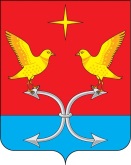 АДМИНИСТРАЦИЯ КОРСАКОВСКОГО  РАЙОНА ОРЛОВСКОЙ ОБЛАСТИПОСТАНОВЛЕНИЕ      6 ноября 2018                                                                                                        №325Об утверждении Порядка обеспечения бесплатным двухразовым
питанием обучающихся с ограниченными возможностями здоровьяв муниципальных бюджетных общеобразовательных учрежденияхКорсаковского районаВ соответствии со ст. 79 Федерального закона от 29.12.2012 N 273-ФЗ «Об образовании в Российской Федерации», постановляю:Утвердить прилагаемый Порядок предоставления бесплатногодвухразового питания обучающимся с ограниченными возможностями здоровья, осваивающими адаптированные основные образовательные программы общего	образования в муниципальных бюджетныхобщеобразовательных организациях Корсаковского района.Отделу образования администрации Корсаковского района:Организовать работу по составлению списков детей с ограниченными возможностями здоровья, обучающихся в муниципальных бюджетных образовательных учреждениях для организации двухразового бесплатного питания.Производить финансирование расходов за счет средств бюджета Корсаковского района и за счет средств субсидии бюджета Орловской области на организацию бесплатного двухразового питания детей с ограниченными возможностями здоровья, обучающихся в муниципальных бюджетных общеобразовательных учреждениях.Обеспечить целевое использование средств местного бюджета для организации бесплатного двухразового питания детей с ограниченными возможностями здоровья, обучающихся в муниципальных бюджетных образовательных учреждениях.Постановление вступает в силу со дня официального подписания, действие его распространяются на правоотношения, возникшие с 1 сентября 2018 года.Контроль за выполнением настоящего постановления оставляю за собой.Глава района                                                                                              В. Р. Кнодел                      Приложение 1к постановлению администрации
Корсаковского районаот 6 ноября 2018 г. №325Порядокпредоставления бесплатного двухразового питания
обучающимся с ограниченными возможностями здоровья,
осваивающим адаптированные основные общеобразовательные
программы муниципальных бюджетных
общеобразовательных учреждений Корсаковского районаОбщие положенияНастоящий Порядок разработан в соответствии с п. 7 ст. 79 Федерального закона от 29.12.2012 № 273-ФЗ «Об образовании в Российской Федерации» в целях создания условий по предоставлению бесплатного двухразового питания обучающимся с ограниченными возможностями здоровья, осваивающим адаптированные основные образовательные программы в муниципальных общеобразовательных организациях.Настоящий Порядок определяет основные этапы организации предоставления бесплатного двухразового питания обучающимся с ограниченными возможностями здоровья, зачисленным на обучение по адаптированным основным образовательным программам общего образования в общеобразовательную организацию на основании заявления родителей (законных представителей) и заключения психолого-медико- педагогической комиссии (далее - ПМПК).Бесплатное двухразовое питание не предоставляется обучающимся, находящимся на полном (частичном) государственном обеспечении.Образовательным организациям Корсаковского района осуществлять деятельность по предоставлению бесплатного двухразового питания обучающимся с ограниченными возможностями здоровья в соответствии с настоящим Порядком.Основные понятия, используемые в настоящем ПорядкеОбучающийся с ограниченными возможностями здоровья (далее - обучающиеся с ОВЗ) - физическое лицо, имеющее недостатки в физическом и (или) психологическом развитии, подтвержденные ПМПК и препятствующие получению образования без создания специальных условий;             2.2. Образовательная организация (далее - 00) – некоммерческая организация, осуществляющая на основании лицензии образовательную деятельность в качестве основного вида деятельности в соответствии с целями, ради которых такая организация создана.             2.3. Под бесплатным двухразовым питанием понимается предоставление обучающимся двухразового питания (завтрак и обед) в ОУ за счет средств бюджета Корсаковского района Орловской области.Организация предоставления обучающимся с ОВЗ бесплатногодвухразового питанияПраво на получение бесплатного двухразового питания имеют обучающиеся с ОВЗ, осваивающие адаптированную образовательную программу. Такое право сохраняется за обучающимся с ОВЗ до окончания обучения в 00 по адаптированной образовательной программе общего образования.Питание организуется ОО в соответствии с санитарно- эпидемиологическими требованиями к организации питания обучающихся в ОО, примерного меню ОО, утверждаемого в установленном порядке.Обучающиеся с ОВЗ обеспечиваются бесплатным двухразовым питанием на основании заявления родителей (законных представителей) об обеспечении бесплатным- двухразовым питанием обучающегося с ОВЗ (далее - заявление) и заключения психолого-медико-педагогической комиссии, в котором установлен статус «Обучающийся с ограниченными возможностями здоровья», представляемых в образовательную организацию.Дети инвалиды обеспечиваются бесплатным двухразовым питанием на основании заявления родителей (законных представителей) об обеспечении бесплатным двухразовым питанием детей - инвалидов (далее - заявление) и заключения медико - социальной экспертизы, в которой установлен статус «Ребенок - инвалид», представляемых в образовательную организацию.Решение о предоставлении бесплатного двухразового питания обучающимся с ОВЗ, детям - инвалидам оформляется приказом по образовательной организации в течение одного рабочего дня со дня подачи заявления родителями (законными представителями) обучающегося с ОВЗ, ребенка - инвалида.В случае изменения основания предоставлении права обучающемуся с ОВЗ, ребенку - инвалиду на получение бесплатного двухразового питания родители (законные представители) обучающегося с ОВЗ, ребенка - инвалида в течение 1 рабочего дня со дня наступления таких изменений должны сообщить об этом в администрацию образовательной организации.Период предоставления бесплатного двухразового питания:- с учебного дня, установленного приказом руководителя 00, до конца учебного года, установленного приказом по образовательной организации, но не более чем на срок действия заключения ПМПК;-бесплатное питание организуется в течение 5 или 6 дней в неделю (в зависимости от режима работы образовательной организации) в виде завтрака и обеда.Обучающиеся с ОВЗ, не питающиеся по причине болезни или отсутствия в ОО, исключаются из списка на получение бесплатного двухразового питания со второго дня их отсутствия в ОО.Обучающиеся с ОВЗ, находящиеся на индивидуальном обучении на дому, имеют право на получение завтрака и обеда в натуральном выражении или сухим пайком в ОО на основании заявления родителей (законных представителей) о предоставлении бесплатного двухразового питания.4. Порядок оформления предоставления бесплатного двухразового питания          4.1. Бесплатное двухразовое питание обучающимся с ОВЗ предоставляется в заявительном порядке, для этого один из родителей (законных представителей) в ОО представляет: -заявление (по форме согласно Приложения 1к Порядку);- документ, удостоверяющий личность законного представителя;- заключение ПМПК, подтверждающее наличие у обучающегося недостатков в физическом и (или) психологическом развитии, подтвержденные комиссией и препятствующие получению образования без создания специапьных условий.          4.2. Заявление на обеспечение обучающегося с ОВЗ бесплатным двухразовым питанием предоставляется в образовательную организацию в течение учебного года с момента возникновения права на получение бесплатного двухразового питания, в соответствии с п. 7 статьи 79 Федерального закона от 29 декабря 2012г. № 273-ФЗ «Об образовании в Российской Федерации».          4.3. Основаниями для отказа в предоставлении обучающимся с ОВЗ бесплатного двухразового питания являются:предоставление родителями (законными представителями) неполного пакета документов;-предоставление неправильно оформленных или утративших силу подтверждающих документов.5. Деятельность по организации бесплатного двухразового питаниядля обучающихся с ОВЗ           5.1. Образовательное учреждение:          5.1.1. обеспечивает информирование родителей (законных представителей) о случаях и Порядке представления бесплатного двухразового питания;          5.1.2. принимает документы, указанные в пункте 4.1. настоящего Порядка; формирует пакет документов и обеспечивает их хранение;          5.1.3. формирует список обучающихся с ОВЗ на предоставление бесплатного двухразового питания с даты, указанной в приказе по ОУ;          5.1.4. обеспечивает ведение табеля посещения обучающихся с ОВЗвОУ;          5.1.5. ежеквартально до 10 числа, следующего за отчетным, ОУ формирует и передает в отдел образования администрации Корсаковского района Отчет (по форме согласно Приложения 2 к Порядку), сводные списки обучающихся с ОВЗ, являющихся получателями бесплатного двухразового питания.5.2. Отдел образования администрации Корсаковского района:          5.2.1. определяет и корректирует размер бюджетных ассигнований, необходимых на обеспечение бесплатного двухразового питания обучающихся с ОВЗ в ОУ в соответствии с действующим законодательством;          5.2.2. осуществляет контроль за предоставлением бесплатного двухразового питания обучающимся с ОВЗ в ОУ в соответствии с действующим законодательством;           5.2.3. контролирует целевое расходование средств на обеспечение двухразового питания обучающихся с ОВЗ в соответствии с табелями их посещаемости.6. Контроль и отчетность 6.1. Руководитель ОУ несёт ответственность:за организацию и качество бесплатного двухразового питания для обучающихся с ОВЗ;за своевременное утверждение списков на бесплатное двухразовое питание обучающихся с ОВЗ;за ведение ежедневного учета посещения обучающихся, получающих бесплатное двухразовое питание.6.2.Родители (законные представители) несут ответственность за своевременное предоставление документов и их достоверность. 6.3. Ответственный за организацию бесплатного двухразового питания обучающихся с ОВЗ назначается приказом руководителя ОО.                                           Приложение 1
                                              к Порядку                                                                    предоставления бесплатного
                                                                  двухразового питания
                                                                                  обучающимся с ограниченными
                                                                        возможностями здоровья,
                                                                                 осваивающим адаптированные
                                                                                    основные общеобразовательные
                                                                           программы муниципальных
                                                бюджетных
                                                                   общеобразовательных
                                                                          учреждений Корсаковского
                                         районаДиректору МБОУ_______________________От	________________________(Ф.И.О. родителя, законного представителя /полностью/)_____________________________________(адрес проживания)ЗАЯВЛЕНИЕВ соответствии с частью 7 статью 79 Федерального закона от 29Л2.2012 г. № 273-ФЗ «Об образовании в Российской Федерации» на основании утвержденного Порядка предоставления бесплатного двухразового питания обучающимся с ограниченными возможностями здоровья,осваивающим адаптированные основные общеобразовательные программы муниципальных бюджетных общеобразовательных учреждений Корсаковского района, прошу предоставить льготу по организации питания обучающегося	 класса__________________________________________с _______________20_____года (фамилия, имя)Перечень прилагаемых документов:Документ, удостоверяющий личность законного представителя;Заключение психолого - медико - педагогической комиссии, подтверждающее наличие у обучающегося недостатков в физическом и (или) психологическом развитии, подтвержденные комиссией и препятствующие получению образования без создания специальных условий.Дата	 Подпись		Согласно ст.9 Федерального закона «О персональных данных» даю согласие на обработку своих персональных данных и несовершеннолетнего ребенка в целях составления списков льготных категорий, обучающихся с ограниченными возможностями здоровья, получающих бесплатное двухразовое питание.«___»__________  ______г.	                                    ___________________(дата)                                                                    (подпись заявителя)                                            Приложение 2
                                              к Порядку                                                                    предоставления бесплатного
                                                                  двухразового питания
                                                                                  обучающимся с ограниченными
                                                                        возможностями здоровья,
                                                                                 осваивающим адаптированные
                                                                                    основные общеобразовательные
                                                                           программы муниципальных
                                                бюджетных
                                                                   общеобразовательных
                                                                          учреждений Корсаковского
                                         районаОтчетоб использовании средств бюджета на	20	г.,выделенных на предоставление бесплатного двухразового питания обучающимся с ОВЗ, осваивающим адаптированные основные образовательные программы общего образования в муниципальных бюджетных общеобразовательных организацияхРуководитель образовательной организациНаименование образовательного учрежденияЗавтракобедКоличествоДетей, чел.Количестводето-днейФактические расходы на питание